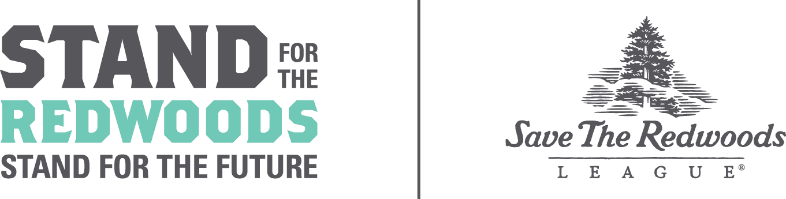 Substitute Your Proposal Project Name Here2020 Redwoods Research Starter Grant ProposalApplicant InformationMentor Information*Project end date reflects the date that the deliverables are due and must be within two years of start date.Template instructions:Delete italicized instructions throughout, leaving only outline headings and your text. Do not use italics for your text.Use Calibri, size 11 font and 1” margins; proposals can be 3 pages excluding references and this cover page.File must be re-named, substituting the PI last name and one to two keywords (so “LastName_Keywords_StarterGrant2020” would become: “Smith_BirdDiversity_StarterGrant2020”). Proposals should be sent to startergrants@savetheredwoods.org by December 1st, 2020.Proposals that fail to follow these instructions in full may not be reviewed.Personal Statement & GoalsPlease describe your background and accomplishments, educational and professional goals, and how this starter grant can help you reach those goals. Please use this section to confirm your identity as a member of Black, Indigenous or communities of color, which are currently underrepresented in redwood research and conservation. Summary Project GoalsPlease list the core project goals in bulleted format, which you will describe in-depth in the next section.Project DescriptionPlease use this section to describe your proposed project, including the purpose and need, methods and any anticipated outcomes, as appropriate.Relevance to ConservationDescribe the relevance of the project to coast redwood or giant sequoia conservation and forest stewardship. Please be specific in explaining how the results of this project can help inform conservation, whether directly or indirectly.DeliverablesIn addition to the final written report summarizing the project (1-2 pages), please propose a visual report (blog with images, video, or other format) suitable for non-scientist audiences. BudgetOutline budget items. The League cannot pay indirect costs. ReferencesPlease begin references on a new page. References do not count towards the 3-page limit.Project start date:  Project end date*:Funds requested:Student name:Program type:UndergraduateMastersMastersDoctoralInstitution:Mailing Address:Telephone:Email:Email:Mentor Name:Position/Title:Institution:Mailing Address:Telephone:Email:WhatCost/Unit# UnitsTotal RequestedContributedTotalTotalTotal